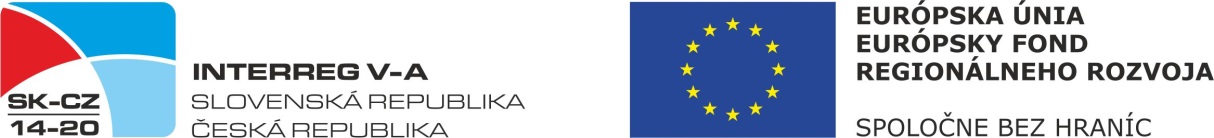 VÝZVA NA ODBORNÉHO HODNOTITEĽApre hodnotenie projektov predložených v rámci Interreg V-A Slovenská republika – Česká republika Riadiaci orgán v spolupráci s Národným orgánom programu Interreg V-A Slovenská republika – Česká republika (ďalej iba „program“) zverejňuje výzvu na výber odborných hodnotiteľov, ktorí sa budú podieľať na procese odborného hodnotenia projektov predkladaných v rámci programu.Cieľom výzvy je výber vhodných odborných hodnotiteľov pre proces odborného hodnotenia predložených žiadostí o nenávratný finančný príspevok v rámci programu. Záujemcovia, ktorí splnia požadované kritéria budú zaradení do databázy odborných hodnotiteľov podľa ich odbornosti. Vytvorená databáza odborných hodnotiteľov bude predstavovať nástroj pre posudzovanie predložených projektov založený na odbornosti. Pred začiatkom  odborného hodnotenia projektov budú odborní hodnotitelia losovaním vybraní a pridelení pre hodnotenie daného projektu. Každý projekt bude hodnotiť jeden slovenský a jeden český odborný hodnotiteľ.Odborní hodnotitelia budú evidovaní v databáze počas realizácie programového obdobia 2014 – 2020. Odborný hodnotiteľ sa môže na základe žiadosti vzdať tejto funkcie a rovnako aj riadiaci orgán si vyhradzuje právo ukončiť spoluprácu s odborným hodnotiteľom v prípade nedostatočného plnenia jeho povinností a/alebo v prípade zistenia skutočností, či okolností, ktoré by mohli spochybniť jeho nezávislosť, nestrannosť a/alebo dôveryhodnosť. Odborní hodnotitelia budú svoju činnosť v rámci výkonu odborného hodnotenia vykonávať na základe dohody s riadiacim orgánom, ktorá nezakladá riadiacemu orgánu povinnosť služby experta využiť. Riadiaci orgán uzatvára dohody priamo s odborným hodnotiteľom (nie s právnickou osobou).  Odmena za výkon odborného hodnotenia predložených žiadostí o nenávratný finančný príspevok predstavuje 100 EUR za hodnotenie jednej žiadosti na jedného odborného hodnotiteľa.  Odborní hodnotitelia sa budú podieľať na hodnotiacom procese v rámci výberu žiadostí 
o nenávratný finančný príspevok prostredníctvom výkonu odborného hodnotenia predložených žiadostí o nenávratný finančný príspevok v súlade s platnou programovou dokumentáciou. Odborní hodnotitelia sú vyberaní na základe ich preukázaných odborných a technických schopností                na plnenie úloh uvedených vo výzve. Záujemcovia sa hlásia k hodnoteniu do vybranej investičnej priority programu podľa svojho odborného zamerania. K preukázaniu odbornosti musia predložiť nasledovné dokumenty:Životopis (vzor príloha č. 2 tejto výzvy); Overená kópia diplomu, osvedčenia o najvyššom dosiahnutom vzdelaní;Vyhlásenie o spôsobilosti k právny úkonom (príloha č. 3 tejto výzvy); Profesijný životopis je potrebné kompletne vyplniť, musí obsahovať osobné údaje, históriu zamestnania, vzdelávania a odbornej prípravy, osobných zručností a schopností a musí byť vlastnoručne podpísaný.K informáciám o zamestnaní záujemca v životopise uvedie:orgán/organizáciu, v ktorej uchádzač pracuje/pracoval, ako aj príslušná dĺžka zamestnania;konkrétne projekty a/alebo úlohy, na ktorých sa podieľal a ktoré sú obzvlášť relevantné                       pre posudzovanú investičnú prioritu programu;kontaktné údaje osoby, u ktorej je možné informácie o dosiahnutej praxi overiť;V predloženej dokumentácii musí záujemca preukázať, že má potrebné zručnosti, dostatočné odborné skúsenosti a znalosti v oblastiach, na ktoré je program zameraný a spĺňa kritéria na výber.Riadiaci orgán si vyhradzuje právo požadovať v neskoršej fáze akékoľvek podporné podklady a vyradiť z databázy ktoréhokoľvek odborného hodnotiteľa, ktorý poskytol nepresné alebo nepravdivé vyhlásenia.Všeobecné kritéria:bezúhonnosť, nestrannosťspôsobilosť na právne úkony znalosť programových dokumentovovládanie práce s PC (MS Word, MS Excel, Internet, E-mail)porozumenie českému aj slovenskému jazykuZáujemca to preukazuje podpísaním čestného vyhlásenia, ktoré tvorí prílohu č. 3 tejto výzvy.   Odborné kritéria:vysokoškolské vzdelanie a minimálna 3 ročná prax v odbore činností alebo príbuznom odbore, ktorý zodpovedá posudzovanej investičnej priorite (prax sa preukazuje v životopise), alebostredoškolské vzdelanie a minimálna 8 ročná prax v odbore činností alebo príbuznom odbore, ktorý zodpovedá posudzovanej investičnej priorite (prax sa preukazuje v životopise);ďalej: znalosť programového územia minimálne v odbore svojej pôsobnosti; znalosť platných právnych predpisov SR a/alebo ČR a EÚ v oblasti svojej pôsobnosti a v oblasti, v rámci ktorej sa uchádza o hodnotenie projektov;   skúsenosti s hodnotením projektov financovaných z fondov EÚ sú vítané (preukazuje                        sa v životopise); Odborný hodnotiteľ musí byť znalý pomerov v odbore svojho pôsobenia v oprávnenom programovom území a/alebo mimo oprávneného územia, ktoré tvoria nasledovné kraje v Slovenskej republike a Českej republike. Oprávnené programové územie:SR: Trnavský samosprávny kraj / Trenčiansky samosprávny kraj / Žilinský samosprávny krajČR: Juhomoravský kraj / Moravskosliezský kraj / Zlínský krajAktivity realizované mimo oprávneného územia – územie všetkých ostatných krajov v SR/ČR.   Záujemcovia musia preukázať odborné vedomosti minimálne v jednej z nasledovných oblastí programu:výskum, vývoj a inovácie (vrátane MSP),vzdelávanie (vrátane celoživotného vzdelávania),životné prostredie (ochrana a starostlivosť o životné prostredie, NATURA 2000, ochrana biotopov a druhov, rozvoj zelenej infraštruktúry, informačný systém o životnom prostredí a plošný monitoring, riadenie a manažment prírodne hodnotných území, ekostabilizačné prvky v krajine a prevencia a odstraňovanie dôsledkov erózie pôdy),prírodné dedičstvo (ochrana, rozvoj a využívanie potenciálu pamiatok prírodného dedičstva, rozvoj udržateľného cestovného ruchu, rozvoj cyklistickej dopravy), kultúrne dedičstvo (ochrana, rozvoj a využívanie potenciálu pamiatok kultúrneho dedičstva, rozvoj udržateľného cestovného ruchu, rozvoj cyklistickej dopravy), doprava – cestná infraštruktúra,inštitucionálna spolupráca (právna a administratívna spolupráca a spolupráca medzi občanmi a inštitúciami - zvyšovanie inštitucionálnych kapacít, efektívna verejná správa a verejné služby, vytváranie a upevňovanie partnerstiev, sietí a podporných cezhraničných štruktúr).Pre výkon úloh spojených s odborným hodnotením musí vybraný odborný hodnotiteľ preukázať etické správanie a musí rešpektovať dôvernosť informácií a dokumentov, ku ktorým bude mať prístup. Súčasťou dohody podpísanej medzi riadiacim orgánom a odborným hodnotiteľom bude čestné prehlásenie o mlčanlivosti, nestrannosti a nezávislosti preukazujúce, že neexistuje žiadny konflikt záujmov medzi ich prácou a výkonom úloh odborného hodnotiteľa.Odborným hodnotiteľom nesmie byť osoba, ktorá je starostom obce, primátorom mesta, predsedom samosprávneho kraja/hejtmanom, zástupcom niektorého z nich alebo členom týchto zastupiteľstiev/rád alebo riadnym členom, pozorovateľom, ich zástupcom v Spoločnom monitorovacom výbore programu a rovnako nesmie byť zainteresovaný do prípravy, predloženia a/alebo realizácie predkladaných projektov. Žiadosti o zaradenie do databázy odborných hodnotiteľov podľa jednotlivých oblastí je možné zasielať v nasledovných termínoch:Pri zasielaní poštou je rozhodujúci dátum podania zásielky na pošte. V prípade doručenia žiadosti osobne je dátumom doručenia dátum uvedený na potvrdení o prijatí. Počas celej doby trvania výzvy predkladajú záujemcovia kompletné žiadosti na riadiaci orgán poštovou zásielkou, osobne alebo kuriérom na adresu:Ministerstvo pôdohospodárstva a rozvoja vidieka SROdbor riadenia a implementácie programov cezhraničnej spolupráce Račianska 153/A P. O. Box 1830 03 Bratislava 33Slovenská republika  V prípade osobného doručenia je záujemca povinný doručiť žiadosť do 12:00 hod. do podateľne                 na vyššie uvedenú adresu.Žiadosť sa predkladá v písomnej (tlačenej) forme, vrátane príloh a to v nepriehľadnom uzavretom obale, na ktorom sú uvedené nasledovné náležitosti:meno, priezvisko a adresa záujemcunázov a adresa vyhlasovateľa výzvy (riadiaceho orgánu)nápis „Výzva na odborných hodnotiteľov“nápis „Neotvárať“Žiadosť musí byť vyplnená písmom, ktoré umožňuje rozpoznanie obsahu textu, a to iba na počítači.V žiadosti musí byť jasne uvedená oblasť hodnotenia, v rámci ktorej je žiadané o zaradenie do pozície odborného hodnotiteľa žiadostí o nenávratný finančný príspevok. Žiadosti, ktoré nebudú spĺňať uvedenú požiadavku a  náležitosti v zmysle bodu 7 tejto výzve alebo nebudú zaslané v stanovenom termíne nebudú akceptované.Všetky relevantné informácie budú zverejňované aj na stránke programu www.sk-cz.eu v časti „Aktuality“ ako aj v časti „Programové obdobie 2014-2020“ / „Výzvy Interreg V-A SK-CZ“.Žiadosť o zaradenie do databázy odborných hodnotiteľovVzor životopisČestné vyhlásenie Kód výzvyINTERREG V-A SK-CZ/OH/2016/031. Všeobecné informácie 2. Úloha odborných hodnotiteľov3. Výber odborných hodnotiteľov4. Kritéria na výber odborného hodnotiteľa 5. Konflikt záujmov6. Termín predkladania žiadostívzdelávanie (vrátane celoživotného vzdelávania)16.11.2016životné prostredie (ochrana a starostlivosť o životné prostredie, NATURA 2000, ochrana biotopov a druhov, rozvoj zelenej infraštruktúry, informačný systém o životnom prostredí a plošný monitoring, riadenie a manažment prírodne hodnotných území, ekostabilizačné prvky v krajine a prevencia a odstraňovanie dôsledkov erózie pôdy)16.11.2016prírodné dedičstvo (ochrana, rozvoj a využívanie potenciálu pamiatok prírodného dedičstva, rozvoj udržateľného cestovného ruchu, rozvoj cyklistickej dopravy)16.11.2016kultúrne dedičstvo (ochrana, rozvoj a využívanie potenciálu pamiatok kultúrneho dedičstva, rozvoj udržateľného cestovného ruchu, rozvoj cyklistickej dopravy)16.11.2016doprava – cestná infraštruktúra16.11.2016inštitucionálna spolupráca (právna a administratívna spolupráca a spolupráca medzi občanmi a inštitúciami - zvyšovanie inštitucionálnych kapacít, efektívna verejná správa a verejné služby, vytváranie a upevňovanie partnerstiev, sietí a podporných cezhraničných štruktúr).16.11.2016výskum, vývoj a inovácie (vrátane MSP)16.11.2016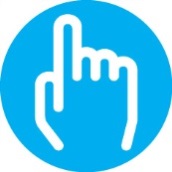 Predpokladaný termín výberu odborných hodnotiteľov pre uvedené oblasti je november/december 2016. Vybraní odborní hodnotitelia zaradení do databázy budú následne informovaní. Každý odborný hodnotiteľ bude povinní absolvovať školenie odborných hodnotiteľov.  7. Miesto a Spôsob doručenia žiadostiZáujemca predkladá na riadiaci orgán:I. Žiadosť o zaradenie do databázy odborných hodnotiteľov (príloha č. 1 tejto výzvy)II. Prílohy k žiadosti – 1. Životopis (vzor príloha č. 2 tejto výzvy)                                       2. Overená kópia diplomu, osvedčenia o najvyššom dosiahnutom                                           vzdelaní                                       3. Čestné vyhlásenie (príloha č. 3 tejto výzvy)                                       4.  Iné (kópie certifikátov, osvedčení o odbornej spôsobilosti a pod.) 8. Ďalšie informácie9. Kontakt pre bližšie informáciePetronela HorváthováTel. č.: 00421 2 58 317 433E-mail: petronela.horvathova@land.gov.skSoňa HustákováTel. č.: 00420 603 943 271E-mail: hustakovas@seznam.cz10. Prílohy 